MINISTÉRIO DA EDUCAÇÃOUNIVERSIDADE FEDERAL DO PIAUÍPRÓ-REITORIA DE ASSUNTOS ESTUDANTIS E COMUNITÁRIOSCOORDENADORIA DE ASSISTÊNCIA COMUNITÁRIASERVIÇO DE BENEFÍCIO AO ESTUDANTECampus Universitário Ministro Petrônio Portela, Bairro Ininga, Teresina, Piauí, Brasil; CEP 64049-550SG – 14 . Telefones: (86) 3215 5642/ 3215 5645; Fax (86) 3215 5640PROGRAMA RESIDÊNCIA UNIVERSITÁRIATERMO DE COMPROMISSO  Pelo Presente Termo de Compromisso, ______________________________
__________________, aluno(a) regularmente matriculado(a) no Curso ______
_____________________ da UFPI, sob matrícula nº ____________________,vem se integrar ao quadro de moradores(as) da Residência Universitária da UFPI – Unidade __ e desde já, manifesta sua plena concordância com o Regimento Interno da Residência, declarando estar ciente de todas as suas Cláusulas. E por estar de acordo com as disposições transcritas, das quais tem pleno conhecimento, forma o presente Termo em 03(três) vias de igual teor, na presença das testemunhas abaixo assinadas.                          Local/Data ______________________________, ___/___/_______________________________________________  Fone: ____________
                     Estudante Residente				

Chefe do Serviço de Benefício ao EstudanteCoordenadora de Assistência ComunitáriaRepresentantes do Conselho de Moradores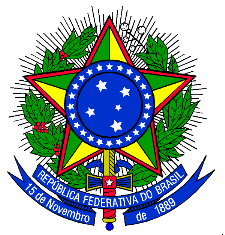 